Al docente ________________________C.F. ________________________Allegato A al Decreto di affidamento dell’incarico: lettera di incarico avente ad oggetto l’attività di formatore tutor internoRelativamente all’attuazione del progetto “Digital transition training in the CPIA”, formazione del personale scolastico per la transizione digitale nelle scuole statali (D.M. 66/2023) relativamente al Piano Nazionale di Ripresa e Resilienza – Missione 4: Istruzione e Ricerca - Componente 1 – Potenziamento dell’offerta dei servizi di istruzione: dagli asili nido alle Università Investimento 2.1: “Didattica digitale integrata e formazione alla transizione digitale per il personale Scolastico”, di cui alla seguente Attività associata all'intervento:Comunità di pratiche per l’apprendimentoNome Progetto: Digital transition training in the CPIAIntervento: M4C1I2.1-2023-1222-1302 - Formazione del personale scolastico per la transizione digitaleCUP: G34D23007050006Codice Avviso: M4C1I2.1-2023-1222Codice Progetto: M4C1I2.1-2023-1222-P-39922L’Istituto Scolastico CPIA1 Grosseto, C.F. n.  92082870533, con sede legale ad Arcidosso (Gr) in via Risorgimento n. 26, in persona del Dott. Giovanni Raimondi, ivi domiciliato per la sua qualità di Dirigente scolastico pro tempore e legale rappresentante,VISTI il Decreto per l’avvio di una procedura di selezione per il conferimento di n. 4 incarichi individuali di formatore tutor interno, prot. n. 001168 del 29/02/2024, relativamente all’attuazione del progetto “Digital transition training in the CPIA”, formazione del personale scolastico per la transizione digitale nelle scuole statali (D.M. 66/2023) relativamente al Piano Nazionale di Ripresa e Resilienza – Missione 4: Istruzione e Ricerca - Componente 1 – Potenziamento dell’offerta dei servizi di istruzione: dagli asili nido alle Università Investimento 2.1: “Didattica digitale integrata e formazione alla transizione digitale per il personale Scolastico”, di cui alla seguente Attività associata all'intervento: Comunità di pratiche per l’apprendimentol’Avviso pubblico di selezione, n. prot. 001171 del 29/02/2024; il verbale di selezione prot. n. 001369 dell’08/03/2024, adottato dalla Commissione di valutazione incaricata con Decreto prot. n. 001318 del 07/03/2024;la graduatoria definitiva pubblicata in data 08/03/2024;il Decreto per il conferimento di incarico individuale, prot. n. 001370 dell’08/03/2024;PREMESSO CHE come chiarito nell’Avviso prot. n. 00171 del 29/02/2024, l’Istituto necessita di acquisire un supporto qualificato in ordine alle attività di “formatore tutor interno” (a seguire, anche l’«Incarico») nell’ambito della Missione 4 – Istruzione e ricerca - Componente 1 – Potenziamento dell’offerta dei servizi di istruzione dagli asili nido alle università – Investimento 2.1 “Didattica digitale integrata e formazione alla transizione digitale per il personale Scolastico” del Piano nazionale di ripresa e resilienza, finanziato dall’Unione europea – Next Generation EU;tra il personale docente interno dell’Istituto si sono resi disponibili docenti che sono risultati in possesso delle competenze necessarie richieste per le attività oggetto dell’incarico;il docente ____________________ risulta essere in possesso, come da curriculum vitae allegato, delle competenze necessarie allo svolgimento dell’attività ed è risultata in posizione idonea nella procedura selettiva espletata;l’Istituto ha adottato il Decreto per il conferimento dell’incarico individuale prot. n. 001370 dell’08/03/2024;non sussistono motivi di incompatibilità al conferimento dell’incarico in capo al soggetto Incaricato derivanti da rapporti di coniugio, parentele o affinità entro il secondo grado con lo stesso, né altre situazioni, anche potenziali, di conflitto di interessi;Tanto ritenuto e premesso, con il presente atto (a seguire, anche «Lettera di Incarico» o «Lettera»), l’Istituto, come in epigrafe rappresentato, conferisce il docente __________________________ l’incarico di formatore tutor interno nell’ambito del progetto “Digital transition training in the CPIA”, Codice Progetto: M4C1I2.1-2023-1222-P-39922, con codice CUP: G34D23007050006, secondo le modalità di seguito elencate.L’Incarico prevede l’animazione di una Comunità di pratiche per l’apprendimento, con il compito di promuovere la ricerca, la produzione, la condivisione, lo scambio dei contenuti didattici digitali, delle strategie, delle metodologie e delle pratiche innovative di transizione digitale all’interno della scuola, sia di tipo didattico (docenti) che organizzativo-amministrativo (dirigenti, DSGA, personale ATA), l’apprendimento fra pari (peerlearning), lo sviluppo professionale continuo, l’aggiornamento dei docenti e del personale amministrativo con la progettazione e la gestione di programmi mirati, lo sviluppo di un curricolo scolastico orientato alle competenze digitali, tramite apposite sessioni collaborative (edizioni) e di ricerca sulla base di obiettivi comuni di innovazione scolastica, nell’ambito della Missione 4 – Istruzione e ricerca - Componente 1 – Potenziamento dell’offerta dei servizi di istruzione dagli asili nido alle università – Investimento 2.1 “Digital transition training in the CPIA” del Piano nazionale di ripresa e resilienza, finanziato dall’Unione europea – Next Generation EU.Le attività oggetto di incarico sono prestate unicamente per lo svolgimento delle azioni strettamente connesse ed essenziali per la realizzazione del progetto finanziato con le risorse del PNRR, funzionalmente vincolate all’effettivo raggiungimento di target e milestone di progetto, ed espletate in maniera specifica per assicurare le condizioni di realizzazione del progetto indicato in premessa.L’Incaricato si impegna ad eseguire l’Incarico a regola d’arte, con tempestività e mediante la necessaria diligenza professionale, nonché nel rispetto delle norme di legge.L’incaricato si impegna a svolgere le attività di cui al paragrafo 1 al di fuori dell’orario di servizio, secondo quanto previsto dalle Istruzioni Operative prot. n. AOOGABMI R.U.U. 0141549 del 7 dicembre 2023, al paragrafo 3 «Le tipologie di attività di formazione e le opzioni semplificate di costo».L’incaricato si impegna ad attenersi agli obblighi di condotta previsti dal Codice di comportamento dei dipendenti del Ministero dell’Istruzione, adottato con D.M. del 26 aprile 2022, n. 105.La durata dell’incarico è di n. 11 ore, a decorrere dalla data di sottoscrizione dell’incarico e fino al 30/09/2025.Non è ammesso il rinnovo dell’incarico. L’eventuale differimento del termine di conclusione dell’Incarico originario è consentito, in via eccezionale, al solo fine di completare il progetto e per ritardi non imputabili al prestatore, ferma restando la misura del compenso pattuito in sede di affidamento dell’Incarico, nonché il rispetto delle tempistiche previste per la realizzazione degli interventi dalla normativa nazionale e comunitaria di riferimento.Per l’Incarico conferito è pattuito un compenso orario lordo pari a € 34,00 (euro 34/00), per un massimo di ore pari a 11, per un totale omnicomprensivo pari a € 374,00 (euro trecentosettantaquattro/00), inteso quale importo complessivo lordo stato, da rapportare alle ore effettivamente prestate, tenuto conto dell’Unità di costo standard, come previsto dalle Istruzioni Operative prot. n. AOOGABMI R.U.U. 0141549 del 7 dicembre 2023, al paragrafo 3 «Le tipologie di attività di formazione e le opzioni semplificate di costo» e come di seguito dettagliato:Il corrispettivo di cui al presente articolo sarà corrisposto dall’Istituto, previo svolgimento delle attività previste e presentazione del relativo timesheet sulle ore effettivamente svolte e della relazione dettagliata delle attività svolte, entro 30 giorni dal ricevimento della documentazione richiesta e compatibilmente con le tempistiche di assegnazione delle risorse da parte dell’Unità di missione del PNRR presso il Ministero dell’Istruzione e del Merito.Si allegano alla presente lettera di incarico: Domanda di partecipazione alla selezione;Curriculum vitae dell’Incaricato;Dichiarazione di insussistenza di cause di incompatibilità e di conflitto di interessi;Arcidosso, 13/03/2024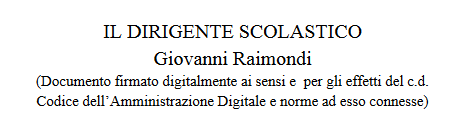                            L’Incaricato______________________________________                 NOME E COGNOME